Тридцать шестое заседание двадцать шестого созыва                                                                РЕШЕНИЕ18 мая 2015 года № 115Об утверждении схемы одномандатных избирательных округов по выборам депутатов Совета сельского поселения Янгантауский сельсовет муниципального района Салаватский район Республики Башкортостан двадцать седьмого созыва              В соответствии со статьей 18 Федерального закона «Об основных гарантиях избирательных прав и права на участие в референдуме граждан Российской Федерации», статьей 15 Кодекса Республики Башкортостан о выборах, пунктом Устава сельского поселения Янгантауский сельсовет муниципального района Салаватский район Республики Башкортостан,  рассмотрев решение территориальной избирательной комиссии муниципального района Салаватский район от 30 апреля 2015 года № 160 на которые возложены полномочия избирательной комиссии сельского поселения Янгантауский сельсовет, Совет сельского поселения Янгантауский сельсовет муниципального района Салаватский район Республики Башкортостан РЕШИЛ:1.Утвердить схему одномандатных избирательных округов по выборам депутатов Совета сельского поселения Янгантауский сельсовет муниципального района Салаватский район Республики Башкортостан и ее графическое изображение (прилагается).2. Обнародовать настоящее Решение на информационном стенде Совета сельского поселения Янгантауский сельсовет муниципального района Салаватский район Республики Башкортостан по адресу: Республика Башкортостан, Салаватский район, д.Чулпан. ул. Зеленая, 13 и разместить на официальном сайте Администрации сельского поселения Янгантауский сельсовет муниципального района Салаватский район Республики Башкортостан по адресу: Янгантауский РФ.3. Направить настоящее решение в территориальную избирательную комиссию муниципального района Салаватский район Республики Башкортостан.4. Контроль за исполнением настоящего Решения возложить на постоянную комиссию по социально-гуманитарным вопросам Совета сельского поселения Янгантауский сельсовет муниципального района Салаватский район Республики Башкортостан.Глава сельского поселения                                                        М.М. Гарипов                                                                                                                Приложениек решению Совета  сельского поселенияЯнгантауский сельсоветмуниципального районаСалаватский районРеспублики Башкортостанот  18 мая 2015 года № 115Схемаодномандатных избирательных округов по выборам депутатов Совета сельского поселения Янгантауский сельсовет муниципального района Салаватский район Республики Башкортостан   Янгантауский сельсовет:- всегоУИК-3;- всего округов- 10;- всего избирателей- 1462;- среднее количество избирателей в округе-146.Глава сельского поселения:                                                           М.М. ГариповБАШҚОРТОСТАН РЕСПУБЛИКАҺЫ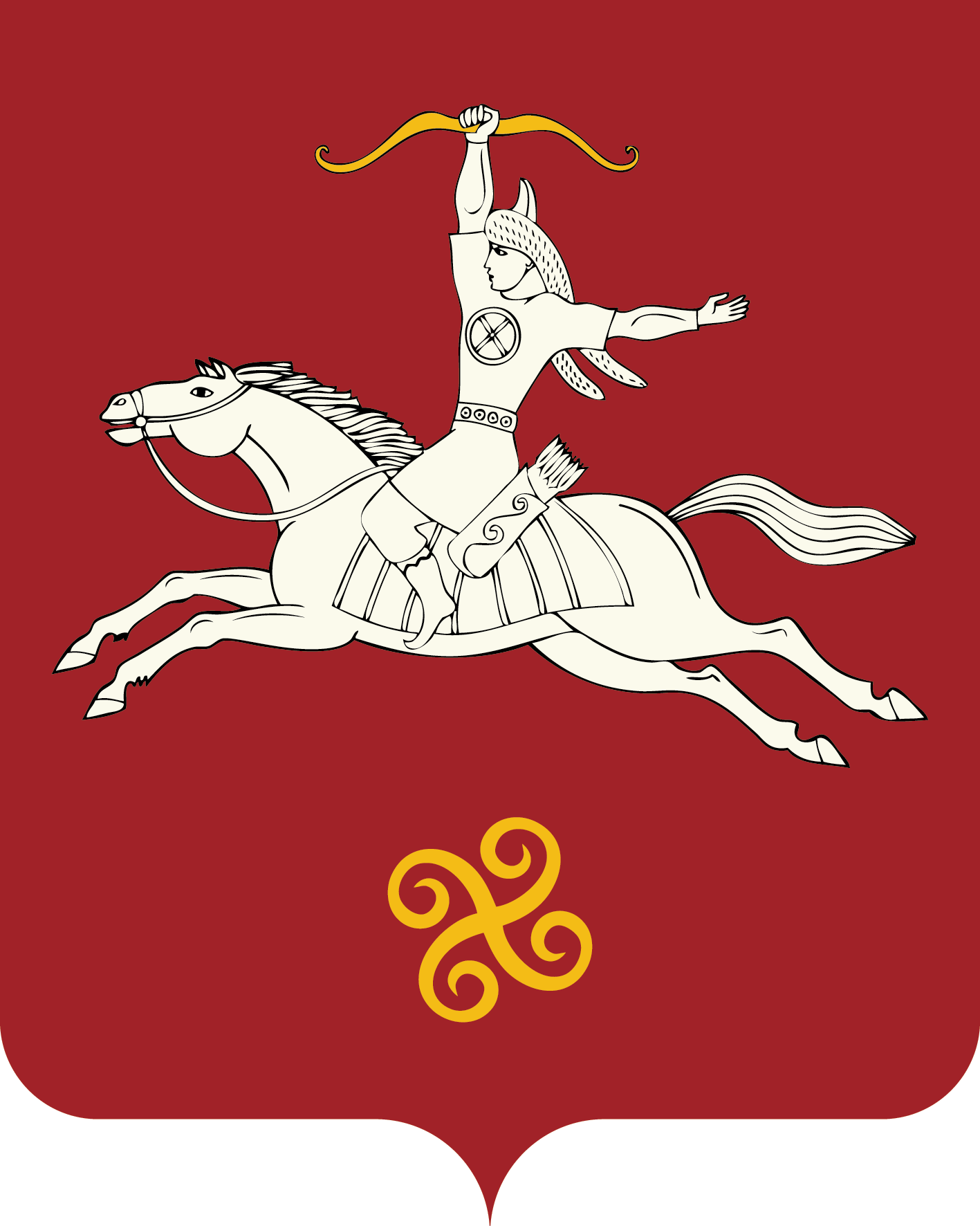 САЛАУАТ РАЙОНЫ МУНИЦИПАЛЬ РАЙОНЫНЫҢЯНГАНТАУ АУЫЛ СОВЕТЫ АУЫЛ БИЛӘМӘҺЕ СОВЕТЫРЕСПУБЛИКА БАШКОРТОСТАНСОВЕТ СЕЛЬСКОГО ПОСЕЛЕНИЯЯНГАНТАУСКИЙ СЕЛЬСОВЕТМУНИЦИПАЛЬНОГО РАЙОНАСАЛАВАТСКИЙ РАЙОН452492, Сулпан  ауылыЙәшел урамы, 13 йорттел. (34777) 2-88-22, 2-88-52452492, д. Чулпан, ул. Зелёная, д. 13тел. (34777) 2-88-22, 2-88-52№ округовНаселенные пунктыГраницы избирательных округовКол. избир1с.Янгантауул. Салавата Юлаева дома №1, №2, №3;1542С.Янгантауул. Центральная  дома № 4, №10, ул. Лесная от дома №1, №2,  №3, №4;1453С.Янгантауул. Центральная дома № 5, №6;1434С.Янгантауул.Центральная дома №8, №9, №11, №12, №13, №14, №15; 1545С.Янгантауул. Центральная дома № 7, №7/1;1356Д.Чулпанул. Курортная, ул.Луговая, ул. Набережная, ул. Солнечная, ул. Трактовая, ул. Уральская, ул. Юбилейная,1426С.Янгантауул. Центральная дом № 7/2, ул. Школьная дом № 2;1427Д.Чулпанул. Молодежная, ул, Зеленая, (четная сторона) от дома № 6 по дом № 28; (нечетная сторона) от дома №3 по № 27, ул. Коммунаров дом №37, от дома № 39 по дом №711418Д.Чулпанул. Коммунаров дом №38 от дома №1 по дом №36,1438Д.Комсомолул Цветочная, ул. Полевая, ул. Салавата Юлаева, ул. Комсомольская, ул. Садовая. ул.Свободная, ул. Победы, ул. Лесная;1439Д. Ильтаевоул. Юрюзанская,(нечетная сторона) от дома №1 по дом № 25, (четная сторона) от дома №2 по дом №8, ул. Школьная (четная сторона) от дома №36 по д.№48,1609Д.Комсомолул. Кургазакская, ул.Юрюзанская, ул. Молодежная;16010Д.Ильтаевоул. Юрюзанская ( четная сторона) от дома № 10 по дом 36 (нечетная сторона) от дома №27 по дом №71,14510Д.Урдалиул. Центральная,14510Д.Мусатовоул. Нагорная, ул. Родниковая, ул. Центральная, ул. Школьная;  145Итого:Итого:Итого:1462